يستخدم بحال عدم وجود أوراق رسمية تحوي كافة التفاصيل المطلوبة  	COMMODITIES TO BE PROCURED / المواد / الخدمات المطلوبة: Tender Request for ProposalRFP #: \202340 WSطلب عروض أسعار حسب المواصفات الرقم المرجعي:  40\2023 WS                                     AKKAR LIFE ORGANIZATION     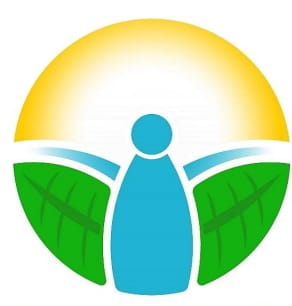 FOR SUSTAINABLE DEVELOPMENT                               منظمة عكار الحياة                من أجل تنمية  مستدامة                                     AKKAR LIFE ORGANIZATION     FOR SUSTAINABLE DEVELOPMENT                   منظمة عكار الحياة           من أجل تنمية مستدامةYour firm has been requested to provide: Installation solar energy to operate a pump (1.5 -2.5 horse) for wells (100-meter-deep)The installation floor: roof of a buildingto be used in: Of Generating Electricity Detailed specifications are for this Request for Proposals (RFP) are below.Place of Performance: Fnaidek - Akkarالطلب المقدم لكم لتزويدنا بالمواد / الخدمات التالية:تجهيز وتركيب ألواح طاقة شمسية مع كافة المعدات اللازمة لتشغيل مضخات مياه قوة من 1 ونصف الحصان الى 2 ونصف الحصان لآبار ارتوازية – اقصى عمق 100 متر أرضية تثبيت الالواح : سطح مبنى اسمنتيلاستخدامها / تنفيذها في: توليد الطاقة الكهربائية المواصفات التفصيلية حسب هذا الطلب موضحة أدناهمكان تنفيذ الطلب: فنيدق – محافظة عكارProposal Timeline:From 23-05-2023 Till 31-05-2023الجدول الزمني المقترح لهذا الطلب يعتمد على توقيت:من 23/05/2023 حتى 31/05/2023RFP published:Date:        23-05-2023تاريخ نشر الطلب:23-05-2023Deadline for written questions: by email for the site visitDate: 26-05-2023الموعد النهائي لاستلام الاسئلة المكتوبة من قبلكم: عبر الإميل والتنسيق للزيارات الميدانية 26-05-2023Answers provided to questions/clarifications:Date:  29-03-2023الموعد النهائي الإجابة على الأسئلة او التوضيحات المقدمة من قبلكم:29-03-2023Your Enquiry must be sent toEmail: info@Alosd.org  يرجى ارسال الملف المتضمن استفساراتكم الكامل على العنوان البريدي التالي:ايمي info@Alosd.org    Proposal due date:Date: 17-03-2023الموعد النهائي لاستلام العروض:17-03-2023Contract Award Date (initial negotiations with selected vendor):Date: 2-06-2023تاريخ فض العروض (المفاوضات المبدئية مع مقدمي العروض المقبولة):2-06-2023Please send offers to theEmail: info@Alosd.orgيرجى  ارسال العروض على العنوان البريدي التالي:info@Alosd.orgSpecifications: Please provide detailed responses to the following questions:المواصفات:يرجى تقديم تفاصيل عن الأسئلة التالية:TECHNICAL:Section 3 contains the technical specifications of the required items. All commodities offered in response to this RFP must be new and unused. Please note that, unless otherwise indicated, stated brand names or models are for illustrative description only. An equivalent substitute, as determined by the specifications, is acceptable.Offerors must submit active bank account information, official name associated with bank account (for payment).المواصفات التقنية / الفنية:يحتوي القسم 3 على المواصفات الفنية للبنود المطلوبة. يجب أن تكون جميع السلع المقدمة استجابة لطلب تقديم العروض هذا جديدة وغير مستخدمة. يرجى ملاحظة أنه، ما لم يُنَص على خلاف ذلك، فإن الأسماء أو النماذج التجارية المذكورة هي للوصف التوضيحي فقط. أي ان أي بديل مكافئ لما هو محدد في المواصفات مقبول.يجب على مزود العرض ارفاق معلومات الحسابات البنكية النشطة التابعة للمزود والخاصة بالشركة / المؤسسة.أوراق الرخصة (سجل تجاري /سجل صناعي)+ الرقم المالي COST:Quotations in response to this RFP must be priced on a fixed-price, all-inclusive basis, including pick-up of commodities, transport, insurance, delivery to the Center, VAT, and all other costs, as applicable.Pricing must be presented in USD and must be gross.Offers must remain valid for not less than thirty (30) calendar days after the offer deadline. offerors may complete the table in section 3.التكلفة:يجب تسعير المواد/الخدمات استجابة لطلب تقديم العروض هذا على أساس سعر ثابت وشامل كليًا، بما في ذلك تحصيل السلع والنقل والتأمين والتسليم إلى المركز والضرائب وجميع التكاليف الأخرى، حسب الاقتضاء.يجب تقديم الأسعار بالدولار الأمريكي وايضا الإجمالي.يجب أن تظل العروض صالحة لمدة لا تقل عن ثلاثين (30) يومًا بعد الموعد النهائي للعرض.على مقدمي العروض إكمال الجدول في القسم 3.Bid Formatting:All bids should provide responses in English or Arabic outlined in the above technical section.All cost information should be provided in US Dollars.Bids will be valid for at least 30 days.Bidders will not be allowed to alter terms providedتنسيق العروض:يجب أن تقدم جميع المناقصات إجابات باللغة الإنجليزية أو العربية المحددة في القسم الفني المذكور أعلاه.يجب تقديم جميع معلومات التكلفة بالدولار الأمريكي.ستكون المناقصات صالحة لمدة لا تقل عن 30 يومًا.لن يسمح لمقدمي العروض بتغيير الشروط المقدمة.Payment terms:Akkar Life Organization will pay in the currency of the no later than 15 business days after the completion of a transportation.Confirmation of good received is must. The offers shall assume all responsibility for fees related to receipt of the transport and logistics.Vendors unable to meet these terms should not provide bids.Payment will be done after a mutual agreement 50% upon signing the contract and 50% amon the delivery of serviceشروط الدفع:منظمة عكار الحياة ستقوم بعملية الدفع خلال مدة لا تتجاوز 15يوم  عمل بعد انتهاء التسليم.تأكيد الاستلام هو أمر لا بد منه.يتحمل مقدم العرض كامل المسؤولية عن الرسوم المتعلقة باستلام النقل والخدمات اللوجستية.لا يجب على البائعين غير القادرين على تلبية هذه الشروط تقديم عروض. يتم الدفع بموجب اتفاق بين المنظمة والمورد  50% عند الامضاء و50% بعد التسليمMethod of Award:The award will be made to a responsible offers whose offer follows the RFP instructions, meets the eligibility requirements, and meets or exceeds the minimum required technical specifications,and is judged to be the best value based on technically-acceptable basis.قبول العروض:تعتمد العروض ذات الموثوقية من بين العروض التي تتبع تعليمات طلب تقديم العروض ويفي بشروط الأهلية، ويلبي أو يتجاوز الحد الأدنى من المواصفات التقنية المطلوبة والعرض المقبول اعتمادا على أن يكون أفضل قيمة استناداً إلى:الناحية الفنية المقبولة.Selection Criteria:Proposals will be evaluated based on responsiveness to the Request for Proposal (RFP), including overall cost-competitiveness and technical approach.Selection will be based on technical and practical evaluation. معايير الاختيار:وسيتم تقييم المقترحات استناداً إلى الاستجابة للطلب (RFP)، ومراعاة التنافسية الشاملة حسب التكلفة والنهج التقني. الأختيار سيشمل تقييمأ من الناحية الفنية والتقنية Cost evaluation factors will be: Cost Competitiveness:The offeror’s ability to perform technically acceptable services at a competitively low cost.Technical evaluation factors will be:Based on completeness of responses and information provided.1. Copy of the bidder's identity (the owner of the company)2. Contact information for one reference.3. associated profile paper and work experience in the same field and capabilities in terms of the number of employees, equipment and tools available (if any)4. Copy of the registration / license certificate (if any).5. bank account information (if any)6. Attach a sample of the materials and they will be retrieved after resolving offers for unacceptable materialsعوامل تقييم التكلفة ستكون على: التكلفة التنافسية:القدرة على أداء خدمات مقبولة من الناحية التقنية بتكلفة منخفضة تنافسية.وسوف تكون عوامل التقييم التقني:استناداً إلى اكتمال الردود والمعلومات المقدمة ومنها:ارفاق صورة عن هوية مقدم العرض (مالك الشركة)ارفاق معلومات تواصل لمرجعية واحدة تعامل معها مقدم العرض مسبقا (ان وجدت)ارفاق ورقة تعريفية عن مقدم العرض وخبرة العمل في نفس المجال والقدرات من حيث عدد الموظفين والمعدات والادوات المتوفرة ارفاق نسخة عن شهاد التسجيل / الترخيص (ان وجدت)ارفاق معلومات الحساب البنكي (ان وجدت)ارفاق نموذج عن المواد و سيتم استرداها بعد فض العروض للمواد الغير مقبولة Vendor / Company Info: معلومات المورد / الشركةVendor / Company Info: معلومات المورد / الشركةCompany / associated:اسم المحل / المؤسسة / الشركة:For:اختصاص الشركة:Vendor Name:اسم المورد الثلاثي:Contact info:معلومات تواصل المورد:Address:عنوان الشركة بالتفصيل:Vendor Stamp & Signeتوقيع المورد والختمActivityDateContract start dateFirst Payment 50% of Total amountFinal Payment 50% after receiving the goods#Items and Specifications Offeredالمواد/الخدمات والمواصفات المقدمة من الموردDescription and Specifications Requestedالوصف والمواصفات المطلوبةQtyالكميةUnitالوحدةUnit Price:السعر الافراديTotal Priceالسعر الإجماليcurrencyالعملة1545 W solar PV panelHigh quality7piece24 KW inverter mono phase connectionHigh quality1piece3DC cable 10 mmLiban cable60meter4Porte fuse DCEU made2piece5Fuse 20AEU made2piece6DC breaker - 32AEU made1piece7AC Breaker 16AEU made1piece8Accessories (MC4, AC cable, tube…)EU made1pack9still structure for PV panelsBlack iron 4*4 cm painted110Transport111Installation1LSTotal costTotal costTotal costTotal costTotal costVAT 11% will be paid in Lebanese Pounds at the official exchange rate of sayrafaVAT 11% will be paid in Lebanese Pounds at the official exchange rate of sayrafaVAT 11% will be paid in Lebanese Pounds at the official exchange rate of sayrafaVAT 11% will be paid in Lebanese Pounds at the official exchange rate of sayrafaVAT 11% will be paid in Lebanese Pounds at the official exchange rate of sayrafaDelivery time (after receipt of order) / calendar days:المدة اللازمة لاستلام المواد بعد تسليم امر الشراء/ أيام:Vendor Stamp & Signeتوقيع المورد والختمLength of warranty on offered equipment / years:مدة الكفالة على المواد/الخدمات المقدمة:Vendor Stamp & Signeتوقيع المورد والختم#Items and Specifications Offeredالمواد/الخدمات والمواصفات المقدمة من الموردDescription and Specifications Requestedالوصف والمواصفات المطلوبةQtyالكميةUnitالوحدةUnit Price:السعر الافراديTotal Priceالسعر الإجماليcurrencyالعملة1545 W solar PV panelHigh quality8piece24 KW inverter mono phase connectionHigh quality1piece3DC cable 10 mmLiban cable60meter4Porte fuse DCEU made2piece5Fuse 20AEU made2piece6DC breaker - 32AEU made1piece7AC Breaker 16AEU made1piece8Accessories (MC4, AC cable, tube…)EU made1pack9still structure for PV panelsBlack iron 4*4 cm painted110Transport111Installation1LSTotal costTotal costTotal costTotal costTotal costVAT 11% will be paid in Lebanese Pounds at the official exchange rate of sayrafaVAT 11% will be paid in Lebanese Pounds at the official exchange rate of sayrafaVAT 11% will be paid in Lebanese Pounds at the official exchange rate of sayrafaVAT 11% will be paid in Lebanese Pounds at the official exchange rate of sayrafaVAT 11% will be paid in Lebanese Pounds at the official exchange rate of sayrafaDelivery time (after receipt of order) / calendar days:المدة اللازمة لاستلام المواد بعد تسليم امر الشراء/ أيام:Vendor Stamp & Signeتوقيع المورد والختمLength of warranty on offered equipment / years:مدة الكفالة على المواد/الخدمات المقدمة:Vendor Stamp & Signeتوقيع المورد والختم#Items and Specifications Offeredالمواد/الخدمات والمواصفات المقدمة من الموردDescription and Specifications Requestedالوصف والمواصفات المطلوبةQtyالكميةUnitالوحدةUnit Price:السعر الافراديTotal Priceالسعر الإجماليcurrencyالعملة1545 W solar PV panelHigh quality9piece24 KW inverter mono phase connectionHigh quality1piece3DC cable 10 mmLiban cable60meter4Porte fuse DCEU made2piece5Fuse 20AEU made2piece6DC breaker - 32AEU made1piece7AC Breaker 16AEU made1piece8Accessories (MC4, AC cable, tube…)EU made1pack9still structure for PV panelsBlack iron 4*4 cm painted110Transport111Installation1LSTotal costTotal costTotal costTotal costTotal costVAT 11% will be paid in Lebanese Pounds at the official exchange rate of sayrafaVAT 11% will be paid in Lebanese Pounds at the official exchange rate of sayrafaVAT 11% will be paid in Lebanese Pounds at the official exchange rate of sayrafaVAT 11% will be paid in Lebanese Pounds at the official exchange rate of sayrafaVAT 11% will be paid in Lebanese Pounds at the official exchange rate of sayrafaDelivery time (after receipt of order) / calendar days:المدة اللازمة لاستلام المواد بعد تسليم امر الشراء/ أيام:Vendor Stamp & Signeتوقيع المورد والختمLength of warranty on offered equipment / years:مدة الكفالة على المواد/الخدمات المقدمة:Vendor Stamp & Signeتوقيع المورد والختم